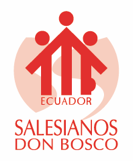 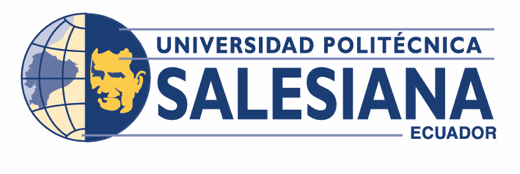 FORMULARIO DE ARBITRAJE DE LIBROS DE LA UNIVERSIDAD POLITÉCNICA SALESIANA1. Nombre Lector-Árbitro: ---------------------------------------------------------------------------------1.1Título Académico: ------------------------------------------------------------------------------------------1.2 Unidad Académica: ----------------------------------------------------------------------------------------1.3 Universidad: ------------------------------------------------------------------------------------------------2. Título de la obra: ---------------------------------------------------------------------------------------------------------------------3. Autor/es: -----------------------------------------------------------------------------------------------------4.  Tipo de Libro: por favor marque con una X4.1   __ Informe de investigación unipersonal4.2   __ Informe de grupo de investigación4.3   __ Ensayo4.4   __ Insumo pedagógico5.  Campo de investigación: Por favor señale el aporte a un problema o discusión de un área del conocimiento. Especifique su pertinencia.------------------------------------------------------------------------------------------------------------------------------------------------------------------------------------------------------------------------------------------5.1 Hipótesis o Problema central de investigación del libro:---------------------------------------------------------------------------------------------------------------------------------------------------------------------------------------------------------------------------------------------------------------------------------------------------------------------------------------------------------------5.2 Valoraciones de: Coherencia argumentativa y expositiva/textual--------------------------------------------------------------------------------------------------------------------------------------------------------------------------------------------------------------------------------------------------------------------------------------------------------------------------------------------------------------------------------------------------------------------------------------------------------------------------------------------------------------------------------------------------------------------------------------------------------5.3 Aparato bibliográfico y referencial (uso de bibliografía, citas, cuadros, tablas, diagramas, ilustraciones, etc.). Señale por favor la actualidad y pertinencia de la bibliografía---------------------------------------------------------------------------------------------------------------------------------------------------------------------------------------------------------------------------------------------------------------------------------------------------------------------------------------------------------------5.4   Valoraciones de aspectos gramaticales y sintaxis---------------------------------------------------------------------------------------------------------------------------------------------------------------------------------------------------------------------------------------------------------------------------------------------------------------------------------------------------------------6.  Valoración Final__ El texto es publicable con mínimas correcciones__ El texto es publicable sujeto a una nueva revisión__ El texto no es publicableFirma ----------------------------------------------------